Шаблон письма-запроса о предоставлении ценовой информации + Коммерческое предложение + Техническое заданиеО предоставлении ценовой информацииВ целях осуществления закупки на оказание услуг ____________________                   прошу предоставить ценовую информацию по форме на следующих условиях.Адрес направления предложения: на электронную почту ____________________.Срок предоставления ценовой информации: в течение 10 рабочих дней                                с момента получения настоящего запроса.Наименование, подробное описание объекта закупки, включая указание единицы измерения, объема услуги, перечень сведений, необходимых                                           для определения идентичности или однородности требуемого товара (работы, услуги) указаны в техническом задании.Основные условия исполнения контракта, заключаемого по результатам закупки:- требования к результату и порядку оказания услуги (пример): результат оказания услуг должен быть предоставлен заказчику в виде исходного кода Системы, соответствующего функциональным требованиям технического задания                                             и размещенного в git-репозитории Заказчика, а также серверного и клиентского приложений в виде развернутого на сервере Заказчика полнофункционального экземпляра Системы;- требования к порядку приемки результата оказания услуги (пример): проведение приемочных испытаний в форме функционального тестирования системы; которое проводится совместно представителями Исполнителя                                  и Заказчика;- требования к гарантийному сроку на выполненные работы: 6 (шесть) месяцев с даты приемки работ.Место оказания услуг: пр. Ленина, д. 1, г. Сургут, Российская Федерация, 628412.Предполагаемый срок проведения закупки: III – IV квартал 2023 г.Размер обеспечения исполнения контракта: 10% от цены контракта.Расчет между Заказчиком и Исполнителем производится не позднее 7 рабочих дней со дня подписания Заказчиком документа о приемке. Оплата по Контракту осуществляется по безналичному расчету платежными поручениями путем перечисления Заказчиком денежных средств на расчетный счет Исполнителя.В цену входят следующие затраты: все расходы Исполнителя, необходимые         для осуществления им своих обязательств по Контракту в полном объеме                                       и надлежащего качества, в том числе все подлежащие к уплате налоги, сборы и иные расходы (пусконаладка, инструктаж), связанные с оказанием услуги.Из ответа на запрос должна однозначно определяться цена единицы услуги                      и общая цена контракта на указанных в запросе условиях.Запрос не является извещением о проведении закупки, офертой или публичной офертой и не влечет возникновения никаких обязанностей у Заказчика.Приложение: 1. Форма коммерческого предложения в 1 экз.    2. Техническое задание в 1 экз. Курирующий проректор                                                                               И.О. ФамилияИсп.: Фамилия Имя ОтчествоК.т.: 8 (3462) 00-00-00Приложение 1 к письмуот ______________ № _______________Форма коммерческого предложенияУважаемые господа!Предлагаем Вам форму заполнения Коммерческого предложения.Коммерческое предложение предоставляется на фирменном бланке предприятия поставщика.Вам необходимо заполнить строки, выделенные красным цветом. Подписать                                       у руководителя и поставить печать.В столбце: 2 – указать полное наименование предлагаемого товара марку, модель, наименование страны происхождения товара по Общероссийскому классификатору стран мира ОК (МК (ИСО 3166) 004 – 97) 025 – 2001 (ОКСМ); 5 – точное показание прибора; 8–9 – указать стоимость за единицу и сумму с учетом НДС или без НДС. (На фирменном бланке)Исх. №   	от  «___» __________202_ г. Проректору по ФЭДиИК 
БУ ВО «Сургутский государственный университет»Фамилия И.О.Ответ на запрос ценовой информации (коммерческое предложение)Уважаемая __________________________!В ответ на Ваш запрос от «___» ______ ___ г. № ______ о предоставлении ценовой информации по предмету закупки ___________________(наименование предмета),                                  в соответствии с техническим заданием и на условиях исполнения контракта, предлагаю оказать услуги и сообщаю, что стоимость составляет: – – – – – ( – – – – – ) рублей – – – – – копеек, согласно расчета стоимости:В цену входят следующие затраты: все расходы Исполнителя, необходимые                                    для осуществления им своих обязательств по Контракту в полном объеме и надлежащего качества, в том числе все подлежащие к уплате налоги, сборы и иные расходы (пусконаладку, инструктаж), связанные с оказанием услуги.Порядок оплаты: по факту поставки товаров, по безналичному расчету путем перечисления денежных средств на счет Поставщика, на основании подписанных Заказчиком документов о приемке товаров.Срок действия цены: до 31 декабря 20_ года.Срок оказание услуг с момента подписания Контракта.Срок гарантии: (если установлено)– – – – – месяцев с даты приемки товара, указанной                        в акте приемки (товарной накладной).Место оказание услуг: 628412, ХМАО-Югра, г. Сургут, пр. Ленина, 1.Должность        ___________           И.О. Фамилия подпись 	печать (при наличии)Приложение 2 к письмуот ______________ № _______________Техническое задание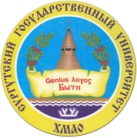 Руководителям организаций(по списку)
БЮДЖЕТНОЕ УЧРЕЖДЕНИЕ ВЫСШЕГО ОБРАЗОВАНИЯ  ХАНТЫ-МАНСИЙСКОГО АВТОНОМНОГО ОКРУГА - ЮГРЫ«Сургутский государственный университет»(БУ ВО «Сургутский государственный университет»)Руководителям организаций(по списку)
Проспект Ленина, . Сургут, Ханты-Мансийский автономный округ – Югра, 628412Тел. (3462) 76 29 00, факс (3462) 76 29 29e-mail: rector@surgu.ruhttp://www.surgu.ruОКПО 27387694ОГРН 1028600609180ИНН 8602200001 / КПП 860201001Руководителям организаций(по списку)
Руководителям организаций(по списку)
 От «   ____    »  ________________ 20    г. №  ____________Руководителям организаций(по списку)
 На № _______________от «___» _____________ 20     г.Руководителям организаций(по списку)
№ п/пНаименование услугиНаименование услугиЕд. изм.Кол - во Цена за ед. в руб.(с НДС или без НДС)Цена за ед. в руб.(с НДС или без НДС)Сумма в руб.(с НДС или без НДС)Сумма в руб.(с НДС или без НДС)ИТОГО:ИТОГО:ИТОГО:ИТОГО: – – – – –  – – – – – В т. ч. НДС (___%)В т. ч. НДС (___%)В т. ч. НДС (___%)В т. ч. НДС (___%)Вариант 1Вариант 1НДС не облагается (на основании __________________)НДС не облагается (на основании __________________)НДС не облагается (на основании __________________)НДС не облагается (на основании __________________)Вариант 2Вариант 2